ЗАКОНЛИПЕЦКОЙ ОБЛАСТИОБ УПОЛНОМОЧЕННОМ ПО ПРАВАМ РЕБЕНКА В ЛИПЕЦКОЙ ОБЛАСТИПринятЛипецким областнымСоветом депутатов4 августа 2011 годаНастоящий Закон определяет правовое положение, основные задачи, полномочия, порядок назначения на должность и порядок прекращения полномочий Уполномоченного по правам ребенка в Липецкой области.(преамбула в ред. Закона Липецкой области от 11.06.2019 N 269-ОЗ)Глава 1. ОБЩИЕ ПОЛОЖЕНИЯСтатья 1. Уполномоченный по правам ребенкав Липецкой областиДолжность Уполномоченного по правам ребенка в Липецкой области (далее - Уполномоченный по правам ребенка) учреждается в соответствии с Конституцией Российской Федерации, Уставом Липецкой области Российской Федерации, Конвенцией ООН о правах ребенка, Федеральным законом от 27 декабря 2018 года N 501-ФЗ "Об уполномоченных по правам ребенка в Российской Федерации" (далее - Федеральный закон "Об уполномоченных по правам ребенка в Российской Федерации") в целях обеспечения дополнительных гарантий эффективного функционирования механизмов реализации, соблюдения и защиты прав и законных интересов детей органами государственной власти Липецкой области, органами местного самоуправления, образовательными и медицинскими организациями, организациями, оказывающими социальные и иные услуги детям и семьям, имеющим детей, и должностными лицами.(в ред. Закона Липецкой области от 11.06.2019 N 269-ОЗ)Уполномоченный по правам ребенка - должностное лицо, наделенное полномочиями по продвижению и защите прав, свобод и законных интересов ребенка.Уполномоченный по правам ребенка при осуществлении своих полномочий независим от государственных органов, органов местного самоуправления и должностных лиц.В своей деятельности Уполномоченный по правам ребенка руководствуется Конституцией Российской Федерации, федеральными конституционными законами, федеральными законами, Конвенцией ООН о правах ребенка, Уставом Липецкой области Российской Федерации и иными законами Липецкой области, а также общепризнанными принципами и нормами международного права.Деятельность Уполномоченного по правам ребенка дополняет существующие формы и средства защиты прав, свобод и законных интересов ребенка, не отменяет и не влечет пересмотра компетенции государственных органов, органов местного самоуправления, организаций и должностных лиц, обеспечивающих защиту и восстановление нарушенных прав, свобод и законных интересов ребенка.Уполномоченный по правам ребенка осуществляет сотрудничество с Уполномоченным при Президенте Российской Федерации по правам ребенка, Уполномоченным по правам человека в Липецкой области, негосударственными некоммерческими и международными организациями по правам ребенка.Уполномоченный по правам ребенка не вправе разглашать сведения о частной жизни заявителей и других лиц, ставшие ему известными в связи с защитой прав, свобод и законных интересов ребенка, а также иную охраняемую законодательством информацию.Статья 2. Принципы деятельности Уполномоченного по правамребенкаДеятельность Уполномоченного по правам ребенка осуществляется на основе принципов законности, независимости, справедливости, инициативности, ответственности, гуманности, открытости, объективности и доступности, а также взаимодействия и сотрудничества с государственными органами, органами местного самоуправления, организациями и должностными лицами, ответственными за обеспечение и защиту прав, свобод и законных интересов ребенка.Статья 2.1. Основные задачи Уполномоченногопо правам ребенка(введена Законом Липецкой области от 11.06.2019 N 269-ОЗ)Основными задачами Уполномоченного по правам ребенка на территории Липецкой области являются:1) обеспечение защиты прав и законных интересов детей;2) содействие формированию и эффективному функционированию государственной системы обеспечения реализации, соблюдения и защиты прав и законных интересов детей государственными органами, органами местного самоуправления и должностными лицами;3) мониторинг и анализ эффективности функционирования механизмов реализации, соблюдения и защиты прав и законных интересов детей органами государственной власти, органами местного самоуправления, образовательными и медицинскими организациями, организациями, оказывающими социальные и иные услуги детям и семьям, имеющим детей, и должностными лицами;4) участие в формировании и реализации единой государственной политики в области обеспечения и защиты прав и законных интересов детей, в том числе участие в деятельности координационных органов, созданных в целях реализации указанной государственной политики;5) предупреждение нарушения прав и законных интересов детей, содействие восстановлению нарушенных прав и законных интересов детей;6) участие в деятельности по профилактике безнадзорности и правонарушений несовершеннолетних;7) содействие в реализации регионального и международного сотрудничества в сфере защиты прав и законных интересов детей.Глава 2. ПОРЯДОК НАЗНАЧЕНИЯ НА ДОЛЖНОСТЬ УПОЛНОМОЧЕННОГОПО ПРАВАМ РЕБЕНКА И СЛУЧАИ ПРЕКРАЩЕНИЯ ЕГО ПОЛНОМОЧИЙСтатья 3. Требования к Уполномоченному по правам ребенка(в ред. Закона Липецкой области от 11.06.2019 N 269-ОЗ)Уполномоченным по правам ребенка может быть назначен гражданин Российской Федерации не моложе тридцати лет, постоянно проживающий в Российской Федерации, не имеющий гражданства (подданства) иностранного государства либо вида на жительство или иного документа, подтверждающего право на постоянное проживание гражданина Российской Федерации на территории иностранного государства, обладающий безупречной репутацией, имеющий высшее образование и опыт работы по реализации и защите прав и законных интересов детей, восстановлению нарушенных прав и законных интересов детей либо опыт правозащитной деятельности.(в ред. Закона Липецкой области от 02.09.2021 N 585-ОЗ)Уполномоченный по правам ребенка не может быть одновременно сенатором Российской Федерации, депутатом Государственной Думы Федерального Собрания Российской Федерации, депутатом Липецкого областного Совета депутатов, замещать государственные должности Российской Федерации, государственные должности Липецкой области, муниципальные должности, должности государственной и муниципальной службы, членом политической партии или иного общественного объединения, преследующего политические цели, заниматься другой оплачиваемой деятельностью, за исключением преподавательской, научной и иной творческой деятельности.(в ред. Закона Липецкой области от 29.09.2022 N 185-ОЗ)Статья 4. Условия осуществления Уполномоченнымпо правам ребенка своей деятельности(в ред. Закона Липецкой областиот 18.06.2014 N 301-ОЗ)На Уполномоченного по правам ребенка распространяются ограничения, запреты и обязанности, установленные федеральными законами от 25 декабря 2008 года N 273-ФЗ "О противодействии коррупции", от 3 декабря 2012 года N 230-ФЗ "О контроле за соответствием расходов лиц, замещающих государственные должности, и иных лиц их доходам", от 7 мая 2013 года N 79-ФЗ "О запрете отдельным категориям лиц открывать и иметь счета (вклады), хранить наличные денежные средства и ценности в иностранных банках, расположенных за пределами территории Российской Федерации, владеть и (или) пользоваться иностранными финансовыми инструментами", другими федеральными законами.(в ред. Закона Липецкой области от 29.09.2022 N 185-ОЗ)Уполномоченный по правам ребенка обязан прекратить деятельность, несовместимую с его статусом, не позднее 14 дней со дня вступления в должность. В случае если в течение указанного срока Уполномоченный по правам ребенка не выполнит установленные требования, его полномочия прекращаются и Липецкий областной Совет депутатов назначает нового Уполномоченного по правам ребенка.Статья 5. Назначение на должность Уполномоченного по правамребенкаУполномоченный по правам ребенка назначается на должность постановлением Липецкого областного Совета депутатов большинством голосов от числа избранных депутатов Липецкого областного Совета депутатов тайным голосованием.(в ред. Закона Липецкой области от 11.06.2019 N 269-ОЗ)Предложение о кандидатуре на должность Уполномоченного по правам ребенка могут вносить:- председатель Липецкого областного Совета депутатов;- депутаты Липецкого областного Совета депутатов - не менее одной третьей от установленного числа депутатов Липецкого областного Совета депутатов;- Губернатор Липецкой области.(в ред. Закона Липецкой области от 29.09.2022 N 185-ОЗ)Предложение о кандидатуре на должность Уполномоченного по правам ребенка вносится в Липецкий областной Совет депутатов в следующие сроки:а) утратил силу. - Закон Липецкой области от 11.06.2019 N 269-ОЗ;б) в течение 30 дней до окончания срока полномочий предыдущего Уполномоченного по правам ребенка;в) в течение 30 дней со дня досрочного освобождения от должности Уполномоченного по правам ребенка в случаях, предусмотренных статьей 6 настоящего Закона;г) в течение 30 дней со дня проведения голосования в случае повторного рассмотрения вопроса о назначении на должность Уполномоченного по правам ребенка.Порядок рассмотрения кандидатуры на должность Уполномоченного по правам ребенка устанавливается Регламентом Липецкого областного Совета депутатов.До назначения кандидатуры на должность Уполномоченного по правам ребенка Липецкий областной Совет депутатов согласовывает ее с Уполномоченным при Президенте Российской Федерации по правам ребенка.(абзац введен Законом Липецкой области от 11.06.2019 N 269-ОЗ)В случае отказа в согласовании представленной кандидатуры на должность Уполномоченного по правам ребенка Липецкий областной Совет депутатов объявляет о новом приеме предложений по кандидатурам на должность Уполномоченного по правам ребенка в порядке, установленном Регламентом Липецкого областного Совета депутатов.(в ред. Закона Липецкой области от 13.11.2019 N 317-ОЗ)Абзацы четырнадцатый - пятнадцатый утратили силу. - Закон Липецкой области от 13.11.2019 N 317-ОЗ.Уполномоченный по правам ребенка считается вступившим в должность с момента принесения на сессии Липецкого областного Совета депутатов присяги следующего содержания:"Клянусь защищать права, свободы и законные интересы ребенка, добросовестно исполнять свои обязанности, руководствуясь Конституцией Российской Федерации, Конвенцией ООН о правах ребенка, федеральным законодательством, Уставом Липецкой области Российской Федерации и законодательством Липецкой области, справедливостью, голосом совести и интересами ребенка".Присяга приносится непосредственно после назначения Уполномоченного по правам ребенка на должность. Уполномоченный по правам ребенка назначается на должность сроком на 5 лет.Одно и то же лицо не может быть назначено на должность Уполномоченного по правам ребенка более чем на два срока подряд.Уполномоченный по правам ребенка имеет служебное удостоверение, которое оформляется в двухнедельный срок со дня назначения на должность и подписывается председателем Липецкого областного Совета депутатов. В случае досрочного освобождения от должности удостоверение подлежит возврату в Липецкий областной Совет депутатов.Форма удостоверения установлена приложением 1 к настоящему Закону.Статья 6. Прекращение полномочий Уполномоченного по правамребенкаПолномочия Уполномоченного по правам ребенка прекращаются с момента вступления в должность нового Уполномоченного по правам ребенка.Полномочия Уполномоченного по правам ребенка прекращаются досрочно в случаях:- несоблюдения им требований и условий осуществления своей деятельности, установленных статьями 3 и 4 настоящего Закона, а также несоблюдения иных требований, ограничений и запретов, невыполнения обязанностей, установленных федеральными законами;(в ред. Закона Липецкой области от 29.09.2022 N 185-ОЗ)- вступления в законную силу в отношении него обвинительного приговора суда либо судебного решения о применении к нему принудительных мер медицинского характера, об ограничении дееспособности либо о признании его недееспособным, о признании безвестно отсутствующим или объявлении его умершим;- письменного заявления о сложении им своих полномочий;- утраты гражданства Российской Федерации или его выезда за пределы Липецкой области на постоянное место жительства;- неспособности по состоянию здоровья или по иным причинам в течение длительного времени (не менее четырех месяцев подряд) исполнять свои обязанности, если законодательством не установлен более длительный срок сохранения места работы (должности) при определенном заболевании или если для определенной категории граждан законодательством Российской Федерации не предусмотрены гарантии по сохранению места работы (должности);- смерти.В течение 3 рабочих дней со дня, когда стало известно о случаях, влекущих досрочное прекращение полномочий Уполномоченного по правам ребенка, предусмотренных настоящей статьей, Липецкий областной Совет депутатов сообщает об этом Уполномоченному при Президенте Российской Федерации по правам ребенка.(абзац введен Законом Липецкой области от 11.06.2019 N 269-ОЗ)Решение о досрочном прекращении полномочий Уполномоченного по правам ребенка в случаях, предусмотренных абзацами третьим, пятым, седьмым настоящей статьи, принимается Липецким областным Советом депутатов по согласованию с Уполномоченным при Президенте Российской Федерации по правам ребенка.(абзац введен Законом Липецкой области от 11.06.2019 N 269-ОЗ)С учетом полученного мнения вопрос о досрочном прекращении полномочий Уполномоченного по правам ребенка рассматривается Липецким областным Советом депутатов в порядке, установленном Регламентом Липецкого областного Совета депутатов.(абзац введен Законом Липецкой области от 11.06.2019 N 269-ОЗ)Абзац утратил силу. - Закон Липецкой области от 13.11.2019 N 317-ОЗ.Решение о досрочном прекращении полномочий Уполномоченного по правам ребенка в случаях, предусмотренных абзацами четвертым, шестым, восьмым настоящей статьи, принимается Липецким областным Советом депутатов на ближайшей сессии в порядке, установленном Регламентом Липецкого областного Совета депутатов.(абзац введен Законом Липецкой области от 11.06.2019 N 269-ОЗ)Абзац утратил силу. - Закон Липецкой области от 11.06.2019 N 269-ОЗ.Глава 3. КОМПЕТЕНЦИЯ И ГАРАНТИИ ДЕЯТЕЛЬНОСТИ УПОЛНОМОЧЕННОГОПО ПРАВАМ РЕБЕНКАСтатья 7. Полномочия Уполномоченного по правам ребенкаУполномоченный по правам ребенка действует в пределах компетенции, установленной Федеральным законом "Об уполномоченных по правам ребенка в Российской Федерации", настоящим Законом, и не вправе предпринимать действий и принимать решения, отнесенные к компетенции иных государственных органов, органов местного самоуправления, организаций и должностных лиц.(в ред. Закона Липецкой области от 11.06.2019 N 269-ОЗ)Уполномоченный по правам ребенка:- изучает состояние исполнения в Липецкой области Конституции Российской Федерации, федерального законодательства, Конвенции ООН о правах ребенка и иных международных договоров Российской Федерации, законов Липецкой области по вопросам прав ребенка;- контролирует соблюдение прав, свобод и законных интересов конкретного ребенка и рассматривает общие причины нарушения прав, свобод и законных интересов детей в Липецкой области;- осуществляет прием граждан, рассматривает обращения, заявления, жалобы граждан, касающиеся нарушения прав, свобод и законных интересов ребенка, и жалобы на решения или действия (бездействие) государственных органов, органов местного самоуправления, организаций и должностных лиц Липецкой области, нарушающие права, свободы и законные интересы ребенка;- проверяет самостоятельно или совместно с Уполномоченным по правам человека в Липецкой области, компетентными государственными органами, органами местного самоуправления, организациями и должностными лицами сообщения о фактах нарушения прав, свобод и законных интересов ребенка;- информирует и консультирует детей, в том числе детей-сирот, детей, оставшихся без попечения родителей, иные категории детей, находящихся в трудной жизненной ситуации, а также их законных представителей о способах реализации и защиты прав, свобод и законных интересов;(в ред. Закона Липецкой области от 18.06.2014 N 301-ОЗ)- оказывает детям, в том числе детям-сиротам, детям, оставшимся без попечения родителей, иным категориям детей, находящихся в трудной жизненной ситуации, а также их законным представителям иную помощь по вопросам защиты прав, свобод и законных интересов ребенка;(абзац введен Законом Липецкой области от 18.06.2014 N 301-ОЗ)- принимает в пределах своей компетенции меры к урегулированию споров между детьми, а также их законными представителями, с одной стороны, и государственными органами, органами местного самоуправления, организациями и должностными лицами, действия которых обжалуются, с другой стороны, а также детьми, с одной стороны, и их законными представителями, с другой стороны, между законными представителями ребенка;- содействует координации деятельности государственных органов, органов местного самоуправления, других организаций Липецкой области по защите прав, свобод и законных интересов ребенка;- направляет государственным органам, органам местного самоуправления, организациям и должностным лицам Липецкой области, в решениях или действиях (бездействии) которых он усматривает нарушения прав, свобод и законных интересов ребенка, свое заключение, содержащее рекомендации относительно возможных и необходимых мер по восстановлению нарушенных прав, свобод и законных интересов ребенка и предотвращению подобных нарушений в дальнейшем;- информирует правоохранительные и контролирующие органы, их должностных лиц о фактах нарушения прав, свобод и законных интересов ребенка;- вносит в государственные органы, органы местного самоуправления, должностным лицам Липецкой области предложения по созданию системы защиты и продвижения прав, свобод и законных интересов детей, о предотвращении действий, ущемляющих права детей, о совершенствовании механизмов обеспечения и защиты прав, свобод и законных интересов ребенка;- осуществляет правовое просвещение по вопросам прав, свобод и законных интересов ребенка, форм и методов их защиты, пропаганду положений Конвенции ООН о правах ребенка, международных договоров Российской Федерации по вопросам прав ребенка, федерального законодательства и законодательства Липецкой области по вопросам прав ребенка;- осуществляет в пределах своей компетенции в порядке, установленном законодательством, участие в деятельности по профилактике безнадзорности и правонарушений несовершеннолетних.(абзац введен Законом Липецкой области от 02.05.2012 N 31-ОЗ)Уполномоченный по правам ребенка имеет право:- посещать территориальные органы федеральных государственных органов, органы государственной власти Липецкой области, органы местного самоуправления, образовательные и медицинские организации, организации, оказывающие социальные и иные услуги детям и семьям, имеющим детей, расположенные на территории Липецкой области;(в ред. Закона Липецкой области от 11.06.2019 N 269-ОЗ)- присутствовать на заседаниях коллегиальных органов, а также в соответствии с федеральным законодательством посещать правоохранительные органы и места принудительного содержания на территории Липецкой области;- принимать участие в заседаниях областного Совета депутатов и представительных органов местного самоуправления при рассмотрении вопросов, связанных с защитой прав и интересов ребенка;- принимать участие в разработке и обсуждении проектов законов и иных нормативных правовых актов области, связанных с защитой прав и интересов ребенка;- принимать участие в рассмотрении и обсуждении поставленных им вопросов;- запрашивать и получать необходимые сведения, документы, материалы от территориальных органов федеральных государственных органов, органов государственной власти Липецкой области, органов местного самоуправления, организаций и должностных лиц Липецкой области по вопросам, связанным с обеспечением и защитой прав, свобод и законных интересов ребенка;(в ред. Закона Липецкой области от 11.06.2019 N 269-ОЗ)- быть безотлагательно принятым по вопросам своей деятельности руководителями либо лицами, временно исполняющими их обязанности, иными должностными лицами территориальных органов федеральных государственных органов, органов государственной власти Липецкой области, органов местного самоуправления, образовательных и медицинских организаций, организаций, оказывающих социальные и иные услуги детям и семьям, имеющим детей, расположенных на территории Липецкой области;(абзац введен Законом Липецкой области от 18.06.2014 N 301-ОЗ; в ред. Закона Липецкой области от 11.06.2019 N 269-ОЗ)- привлекать экспертов и специалистов для осуществления отдельных видов работ, требующих специальных знаний;- самостоятельно или совместно с органами, в ведении которых находятся вопросы, связанные с защитой и восстановлением прав, свобод и законных интересов ребенка, проводить проверку деятельности организаций и должностных лиц Липецкой области, нарушающих права, свободы и законные интересы ребенка;- знакомиться с условиями содержания, воспитания и развития детей, находящихся в трудной жизненной ситуации, детей-сирот и детей, оставшихся без попечения родителей, помещенных в образовательные организации, медицинские организации, организации, оказывающие социальные услуги, или иные организации, в том числе для детей-сирот и детей, оставшихся без попечения родителей, Липецкой области;- посещать учреждения, исполняющие наказания, и следственные изоляторы, в которых содержатся несовершеннолетние, беременные женщины и женщины, дети которых находятся в домах ребенка исправительных учреждений;(абзац введен Законом Липецкой области от 11.06.2019 N 269-ОЗ)- обращаться в суд с административными исковыми заявлениями о признании незаконными решений, действий (бездействия) органов государственной власти области, органов местного самоуправления, иных органов, организаций, наделенных отдельными государственными или иными публичными полномочиями, должностных лиц, государственных или муниципальных служащих в защиту прав и законных интересов детей, если полагает, что оспариваемые решения, действия (бездействие) не соответствуют нормативным правовым актам Российской Федерации или нормативным правовым актам Липецкой области, нарушают права и законные интересы детей, создают препятствия к реализации их прав и законных интересов или на них незаконно возложены какие-либо обязанности;(абзац введен Законом Липецкой области от 11.06.2019 N 269-ОЗ)- проводить встречи и беседы, осуществлять иные формы работы с детьми и их законными представителями по вопросам защиты прав, свобод и законных интересов детей;(в ред. Закона Липецкой области от 18.06.2014 N 301-ОЗ)- в случае выявления фактов грубого, систематического или массового нарушения прав, свобод и законных интересов ребенка выступить с докладом на заседаниях Липецкого областного Совета депутатов;- проводить конференции, семинары, "круглые столы" по проблемам, связанным с обеспечением и защитой прав ребенка.(абзац введен Законом Липецкой области от 18.06.2014 N 301-ОЗ)Помимо прав, предусмотренных настоящей статьей, Уполномоченный по правам ребенка имеет иные права, предусмотренные федеральными законами и законами Липецкой области.(абзац введен Законом Липецкой области от 11.06.2019 N 269-ОЗ)Уполномоченный по правам ребенка обязан направить органу государственной власти, органу местного самоуправления, их должностным лицам, руководителям организаций, в решениях или действиях (бездействии) которых он усматривает нарушение прав, свобод и законных интересов ребенка, свое заключение, содержащее рекомендации относительно возможных и необходимых мер по восстановлению указанных прав и законных интересов ребенка.Статья 8. Порядок рассмотрения Уполномоченным по правамребенка обращений(в ред. Закона Липецкой области от 11.06.2019 N 269-ОЗ)Уполномоченный по правам ребенка рассматривает обращения граждан (в том числе несовершеннолетних), объединений граждан, организаций, содержащие предложения, заявления, жалобы или информацию по вопросам, касающимся нарушения прав и законных интересов детей, в порядке, установленном Федеральным законом от 2 мая 2006 года N 59-ФЗ "О порядке рассмотрения обращений граждан Российской Федерации" и Федеральным законом "Об уполномоченных по правам ребенка в Российской Федерации".Статья 9. Содействие деятельности Уполномоченного по правамребенкаДолжностные лица государственных органов и органов местного самоуправления, руководители организаций Липецкой области обязаны в двухнедельный срок бесплатно предоставлять сведения, материалы и документы по запросам Уполномоченного по правам ребенка, необходимые для осуществления его полномочий.Заключения и рекомендации Уполномоченного по правам ребенка направляются в соответствующие государственные органы и органы местного самоуправления, их должностным лицам, руководителям организаций Липецкой области, в компетенцию которых входит разрешение вопросов защиты и восстановления нарушенных прав, свобод и законных интересов ребенка.Государственные органы и органы местного самоуправления, их должностные лица, руководители организаций Липецкой области, получившие заключения и рекомендации Уполномоченного по правам ребенка, обязаны рассмотреть их в месячный срок и уведомить Уполномоченного по правам ребенка о принятых мерах в письменной форме.В случае если рекомендации Уполномоченного по правам ребенка не выполнены, в ответе должно содержаться обоснование причин их невыполнения.Государственные органы и органы местного самоуправления, их должностные лица, руководители организаций Липецкой области при рассмотрении и обсуждении вопросов, поставленных Уполномоченным по правам ребенка, обязаны известить его о времени и месте рассмотрения не позднее чем за три дня до даты рассмотрения вопроса.Предоставление Уполномоченному по правам ребенка информации, составляющей государственную либо иную охраняемую законом тайну, осуществляется в соответствии с действующим законодательством.Вмешательство в деятельность Уполномоченного по правам ребенка, а равно воспрепятствование в любой форме его деятельности, неисполнение должностными лицами государственных органов, органов местного самоуправления, руководителями организаций обязанностей, установленных настоящим Законом, не допускаются и влекут ответственность, установленную Кодексом Липецкой области об административных правонарушениях.Статья 10. Доклад Уполномоченного по правам ребенкаЕжегодно не позднее 15 апреля Уполномоченный по правам ребенка направляет Губернатору Липецкой области, Липецкому областному Совету депутатов и Уполномоченному при Президенте Российской Федерации по правам ребенка доклад о результатах своей деятельности, содержащий в том числе оценку соблюдения прав и законных интересов детей на территории Липецкой области, а также предложения о совершенствовании их правового положения. Ежегодный доклад Уполномоченного по правам ребенка представляется на сессии Липецкого областного Совета депутатов Уполномоченным по правам ребенка лично.(в ред. Законов Липецкой области от 11.06.2019 N 269-ОЗ, от 02.09.2021 N 585-ОЗ, от 29.09.2022 N 185-ОЗ)По отдельным вопросам соблюдения прав и свобод граждан Уполномоченный по правам ребенка может направлять в Липецкий областной Совет депутатов специальные доклады.Ежегодный доклад Уполномоченного по правам ребенка подлежит опубликованию в областной "Липецкой газете" и размещению на официальном сайте Уполномоченного по правам ребенка в информационно-телекоммуникационной сети "Интернет".(в ред. Закона Липецкой области от 11.06.2019 N 269-ОЗ)Глава 4. ОРГАНИЗАЦИОННОЕ И ФИНАНСОВОЕ ОБЕСПЕЧЕНИЕДЕЯТЕЛЬНОСТИ УПОЛНОМОЧЕННОГО ПО ПРАВАМ РЕБЕНКАСтатья 11. Организация деятельности Уполномоченногопо правам ребенка и аппаратаВ соответствии с Уставом Липецкой области Российской Федерации должность Уполномоченного по правам ребенка является государственной должностью Липецкой области.Социальные гарантии независимости Уполномоченного по правам ребенка, связанные с оплатой труда, медицинским, социальным и иным обеспечением и обслуживанием, устанавливаются применительно к соответствующим гарантиям, предусмотренным законодательством области для лиц, занимающих государственные должности Липецкой области.Для реализации полномочий Уполномоченного по правам ребенка и обеспечения его деятельности создается аппарат Уполномоченного по правам ребенка.Права, обязанности и ответственность работников аппарата Уполномоченного по правам ребенка, а также условия прохождения ими государственной гражданской службы определяются Законом Липецкой области "О государственной гражданской службе Липецкой области", законодательством Российской Федерации о труде.Аппарат Уполномоченного по правам ребенка осуществляет правовое, организационное, научно-аналитическое, информационно-справочное и иное обеспечение деятельности Уполномоченного по правам ребенка. Информация о деятельности Уполномоченного по правам ребенка размещается на официальном сайте Уполномоченного по правам ребенка в информационно-телекоммуникационной сети "Интернет".(в ред. Закона Липецкой области от 24.02.2012 N 19-ОЗ)Уполномоченный по правам ребенка и его аппарат являются государственным органом с правом юридического лица, имеющим печать и бланки со своим наименованием и с изображением Герба Липецкой области.Статья 12. Финансирование деятельности Уполномоченногопо правам ребенкаФинансирование деятельности Уполномоченного по правам ребенка и его аппарата, транспортное, техническое обеспечение осуществляется за счет средств областного бюджета.В областном бюджете ежегодно предусматриваются отдельной строкой средства, необходимые для обеспечения деятельности Уполномоченного по правам ребенка и его аппарата.Статья 13. Экспертный совет при Уполномоченном по правамребенкаПри Уполномоченном по правам ребенка может создаваться на общественных началах Экспертный совет по вопросам прав и свобод ребенка, состоящий из лиц, имеющих необходимые познания и опыт работы в этой области.Положение об Экспертном совете и его состав утверждаются Уполномоченным по правам ребенка.                        1               Статья 13 . Общественные помощники Уполномоченного                                по правам ребенка(введена Законом Липецкой областиот 18.06.2014 N 301-ОЗ)Уполномоченный по правам ребенка вправе иметь помощников, работающих на общественных началах (далее - общественные помощники).Принципы деятельности, задачи, полномочия, порядок назначения общественных помощников, а также прекращения их полномочий определены Положением об общественных помощниках Уполномоченного по правам ребенка в Липецкой области (приложение 2 к настоящему Закону).Глава 5. ЗАКЛЮЧИТЕЛЬНЫЕ ПОЛОЖЕНИЯСтатья 14. Место постоянного нахождения Уполномоченногопо правам ребенкаМестом постоянного нахождения Уполномоченного по правам ребенка является город Липецк.Статья 15. Вступление в силу настоящего ЗаконаНастоящий Закон вступает в силу со дня его официального опубликования.Глава администрацииЛипецкой областиО.П.КОРОЛЕВг. Липецк18.08.2011N 523-ОЗПриложение N 1к Закону Липецкой области"Об Уполномоченном по правамребенка в Липецкой области"Описание образца удостоверения Уполномоченного по правамребенка в Липецкой области1. Удостоверение Уполномоченного по правам ребенка в Липецкой области (далее - удостоверение) представляет собой книжечку в кожаной обложке темно-коричневого цвета размером 100 x 65 мм.2. На внешней стороне удостоверения воспроизводятся гербовый щит Липецкой области в одноцветном варианте и надпись под ним в две строки прописными буквами "ЛИПЕЦКИЙ ОБЛАСТНОЙ СОВЕТ ДЕПУТАТОВ".3. Внутренние наклейки удостоверения выполнены в виде полос трех цветов (белого, синего, красного).4. На бордюре левой стороны внутренней наклейки удостоверения помещается надпись в две строки "Российская Федерация Липецкая область".На правой части левой стороны внутренней наклейки удостоверения оставлено чистое поле для цветной фотографии Уполномоченного по правам ребенка, выполненной анфас без головного убора размером 30 x 40 мм.Фотография скрепляется гербовой печатью Липецкого областного Совета депутатов.Слева от фотографии Уполномоченного по правам ребенка помещается полная версия Герба Липецкой области в многоцветном варианте.В нижней правой части левой стороны внутренней наклейки удостоверения помещается надпись "Дата выдачи".5. На бордюре правой стороны внутренней наклейки удостоверения помещается надпись "Удостоверение".Ниже слова "Удостоверение" в две строки помещаются фамилия, имя и отчество Уполномоченного по правам ребенка в Липецкой области.Ниже фамилии, имени, отчества помещается надпись в две строки "является Уполномоченным по правам ребенка в Липецкой области".Ниже помещается надпись "Удостоверение действительно до _______".В нижней левой части правой стороны внутренней наклейки удостоверения помещается надпись в три строки "Председатель Липецкого областного Совета депутатов", а в правой части - инициалы и фамилия председателя Липецкого областного Совета депутатов. Между наименованием должности и фамилией председателя Липецкого областного Совета депутатов оставлено место для подписи председателя Липецкого областного Совета депутатов. Подпись председателя Липецкого областного Совета депутатов скрепляется гербовой печатью Липецкого областного Совета депутатов.Образец удостоверения Уполномоченного по правам ребенкав Липецкой области┌───────────────────────────────────────────┐ ┌─────────────────────────────────────────┐│                                           │ │                                         ││                                           │ │                                         ││                                           │ │                                         ││                                           │ │                 Герб                    ││                                           │ │           Липецкой области              ││                                           │ │                                         ││                                           │ │                                         ││                                           │ │                ЛИПЕЦКИЙ                 ││                                           │ │        ОБЛАСТНОЙ СОВЕТ ДЕПУТАТОВ        ││                                           │ │                                         ││                                           │ │                                         ││                                           │ │                                         ││                                           │ │                                         ││                                           │ │                                         │└───────────────────────────────────────────┘ └─────────────────────────────────────────┘Внутренние левая и правая стороны удостоверения┌───────────────────────────────────────────┐ ┌─────────────────────────────────────────┐│           Российская Федерация            │ │              УДОСТОВЕРЕНИЕ              ││             Липецкая область              │ │                                         ││                                           │ │                 ПЕТРОВ                  ││                                           │ │              ПЕТР ПЕТРОВИЧ              ││                                           │ │                                         ││       Герб                      Фото      │ │    является Уполномоченным по правам    ││  Липецкой области                         │ │        ребенка в Липецкой области       ││                                           │ │                                         ││                                           │ │   Удостоверение действительно до ______ ││                              Гербовая     │ │                                         ││                               печать      │ │                                         ││                                           │ │Председатель         Гербовая            ││                                           │ │Липецкого областного  печать             ││                            Дата выдачи    │ │Совета депутатов              И.О.Фамилия│└───────────────────────────────────────────┘ └─────────────────────────────────────────┘Приложение 2к Закону Липецкой области"Об Уполномоченном по правамребенка в Липецкой области"ПОЛОЖЕНИЕОБ ОБЩЕСТВЕННЫХ ПОМОЩНИКАХ УПОЛНОМОЧЕННОГО ПО ПРАВАМ РЕБЕНКАВ ЛИПЕЦКОЙ ОБЛАСТИ1. ОБЩИЕ ПОЛОЖЕНИЯ1.1. Настоящее Положение определяет принципы деятельности, задачи, полномочия, а также порядок назначения и прекращения полномочий общественных помощников Уполномоченного по правам ребенка в Липецкой области (далее - общественные помощники).1.2. Общественные помощники осуществляют деятельность под руководством Уполномоченного по правам ребенка в Липецкой области (далее - Уполномоченный по правам ребенка).2. ПРИНЦИПЫ ДЕЯТЕЛЬНОСТИ И ЗАДАЧИ ОБЩЕСТВЕННЫХ ПОМОЩНИКОВ2.1. Деятельность общественного помощника строится на основе принципов справедливости, инициативности, ответственности, гуманности, открытости, объективности и доступности.2.2. Общественные помощники осуществляют свою деятельность добровольно на общественных началах без выплаты вознаграждения и оплаты их деятельности за счет средств областного бюджета.2.3. Общественный помощник не вправе разглашать сведения о частной жизни лиц, их персональные данные, ставшие ему известными в связи с его деятельностью.2.4. Общественный помощник действует в пределах компетенции, установленной настоящим Положением.2.5. Задачей деятельности общественных помощников является обеспечение реализации целей и задач деятельности Уполномоченного по правам ребенка.3. ПОРЯДОК НАЗНАЧЕНИЯ ОБЩЕСТВЕННОГО ПОМОЩНИКА3.1. Общественные помощники назначаются Уполномоченным по правам ребенка.3.2. Общественными помощниками могут быть граждане Российской Федерации, достигшие восемнадцати лет, постоянно проживающие на территории Липецкой области, обладающие опытом работы в сфере защиты прав, свобод и законных интересов ребенка.Общественными помощниками не могут быть назначены:а) лица, признанные недееспособными или ограниченно дееспособными на основании решения суда;б) лица, имеющие судимость, в том числе погашенную или снятую;в) лица, замещающие государственные должности Российской Федерации, выборные должности Российской Федерации, лица, замещающие должности федеральной государственной службы, судьи, лица, замещающие государственные должности Липецкой области, выборные должности Липецкой области, должности государственной гражданской службы Липецкой области, лица, замещающие выборные должности в органах местного самоуправления Липецкой области, а также должности муниципальной службы Липецкой области.3.3. Кандидат в общественные помощники представляет на имя Уполномоченного по правам ребенка следующие документы:а) заявление о назначении его общественным помощником по форме, утвержденной приложением 1 к настоящему Положению;б) две цветных фотографии размером 3 x 4 (без уголка) для удостоверения и анкеты;в) анкету по форме, утвержденной приложением 2 к настоящему Положению.3.4. После назначения общественного помощника аппаратом Уполномоченного по правам ребенка формируется личное дело, которое хранится в аппарате Уполномоченного.3.5. Срок полномочий общественных помощников ограничивается сроком полномочий Уполномоченного по правам ребенка.3.6. Общественный помощник в течение срока своих полномочий имеет удостоверение общественного помощника, являющееся документом, подтверждающим его полномочия (приложение 3 к настоящему Положению).3.7. Удостоверение общественного помощника изготавливается аппаратом Уполномоченного по правам ребенка, подписывается лично Уполномоченным по правам ребенка и заверяется печатью.3.8. Удостоверение общественного помощника вручается лично общественному помощнику под роспись в книге учета удостоверений.3.9. О факте утраты удостоверения общественный помощник обязан незамедлительно в письменной форме сообщить в аппарат Уполномоченного по правам ребенка.3.10. Удостоверение общественного помощника возвращается в аппарат Уполномоченного по правам ребенка в связи с прекращением полномочий общественного помощника и подлежит уничтожению с занесением соответствующей записи в книге учета удостоверений.3.11. Учет, хранение и уничтожение удостоверений общественных помощников осуществляется аппаратом Уполномоченного по правам ребенка.3.12. Полномочия общественного помощника прекращаются досрочно в случае:а) письменного заявления о прекращении полномочий;б) смерти;в) признания решением суда, вступившим в силу, недееспособным или ограниченно дееспособным;г) признания решением суда, вступившим в силу, безвестно отсутствующим или объявления умершим;д) вступления в силу обвинительного приговора суда;е) в связи с назначением на государственную должность Российской Федерации, на должность федеральной государственной службы, на государственную должность Липецкой области, на должность государственной гражданской службы Липецкой области, на должность муниципальной службы Липецкой области, судьей, избранием на выборную должность Российской Федерации, на выборную должность Липецкой области, на выборную должность в органах местного самоуправления Липецкой области;ж) выезда за пределы Липецкой области на постоянное место жительства;з) утраты гражданства Российской Федерации;и) в связи с выражением недоверия (утратой доверия) Уполномоченным по правам ребенка.4. ПОЛНОМОЧИЯ ОБЩЕСТВЕННЫХ ПОМОЩНИКОВ4.1. Общественные помощники по поручению Уполномоченного по правам ребенка имеют право:а) принимать и передавать Уполномоченному по правам ребенка адресованные ему письменные обращения и материалы;б) присутствовать при проведении компетентными органами, учреждениями и должностными лицами проверок по фактам нарушения или несоблюдения прав, свобод и законных интересов детей по согласованию с данными органами, учреждениями, должностными лицами;в) по поручению Уполномоченного по правам ребенка готовить проекты документов, связанных с деятельностью Уполномоченного по правам ребенка;г) вносить Уполномоченному по правам ребенка предложения по совершенствованию механизма обеспечения прав, свобод и законных интересов ребенка в Липецкой области;д) оказывать помощь в подготовке ежегодного и специальных докладов Уполномоченного по правам ребенка о состоянии прав, свобод и законных интересов ребенка;е) осуществлять правовое просвещение населения по вопросам реализации прав, свобод и законных интересов ребенка, их соблюдения и защиты;ж) принимать участие в конференциях, совещаниях и семинарах, "круглых столах", касающихся защиты прав, свобод и законных интересов ребенка;з) получать консультацию по вопросам, касающимся защиты прав, свобод и законных интересов ребенка, и методическую литературу.4.2. Общественные помощники обязаны:а) незамедлительно информировать Уполномоченного по правам ребенка обо всех ставших известными им фактах нарушения прав, свобод и законных интересов детей (ребенка);б) соблюдать конфиденциальность информации о частной жизни лиц, их персональных данных, личной и семейной тайне, ставшей им известной в связи с осуществлением своей деятельности.Приложение 1к Положениюоб общественных помощникахУполномоченного по правамребенка в Липецкой области                                               Уполномоченному по правам                                               ребенка в Липецкой области                                               ____________________________                                                           (ФИО)                                               От _________________________                                                           (ФИО)                                               ____________________________                                                    (паспорт, серия, N)                                               ____________________________                                               (проживающего(ей) по адресу)                                 ЗАЯВЛЕНИЕ    Прошу  назначить меня общественным помощником Уполномоченного по правамребенка в Липецкой области.    В  соответствии  с Федеральным законом от 27 июля 2006 года N 152-ФЗ "Оперсональных    данных"    с   обработкой   (сбор,   хранение,   уточнение,использование)  моих  персональных  данных согласен(на). Сохраняю  за собойправо отозвать данное согласие письменным заявлением.    "__" _____________ _____ г.  _____________  _______________________                                   (подпись)     (расшифровка подписи)Приложение 2к Положениюоб общественных помощникахУполномоченного по правамребенка в Липецкой области    ┌────────┐    │  ФОТО  │    │        │    │        │    │        │    └────────┘                                  АНКЕТА1. _____________________________________________ ФИО2. _____________________________________________ дата, месяц, год рождения;3. _____________________________________________ место жительства;4. _____________________________________________ место работы;5. _____________________________________________ образование;6. _____________________________________________ семейное положение;7. _____________________________________________ сведения о наличии   (отсутствии) судимости (в том числе погашенной или снятой);8. ________________________________________________________________________   ________________________________________________________________________   ________________________________________________________________________   ________________________________________________________________________   ___________________________________________________________________ опыт   работы в сфере защиты прав, свобод и законных интересов ребенка.    Достоверность представленных сведений подтверждаю.    "__" ____________ _____ г.  ______________    _________________________                                   (подпись)        (расшифровка подписи)Приложение 3к Положениюоб общественных помощникахУполномоченного по правамребенка в Липецкой области                           ОБРАЗЕЦ УДОСТОВЕРЕНИЯ                          общественного помощника           Уполномоченного по правам ребенка в Липецкой области┌────────────────────────────────┬────────────────────────────────────────┐│  ┌──────┐                      │                                        ││  │ ФОТО │                      │                                        ││  │      │                      │         Удостоверение N ______         ││  │      │                      │                                        ││  └──────┘                      │                                        ││     МП                         │ общественный помощник Уполномоченного  ││                                │  по правам ребенка в Липецкой области  ││                                │                  ФИО                   ││                                │                                        ││Выдано "__" ___________ _____ г.│                                        ││                                │                                        ││                                │Уполномоченный по правам                ││                                │ребенка в Липецкой области           ФИО││Подлежит возврату               │                              МП        ││при прекращений полномочий      │                                        │└────────────────────────────────┴────────────────────────────────────────┘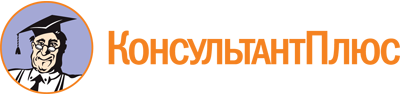 Закон Липецкой области от 18.08.2011 N 523-ОЗ
(ред. от 29.09.2022)
"Об Уполномоченном по правам ребенка в Липецкой области"
(принят Липецким областным Советом депутатов 04.08.2011)Документ предоставлен КонсультантПлюс

www.consultant.ru

Дата сохранения: 11.12.2022
 18 августа 2011 годаN 523-ОЗСписок изменяющих документов(в ред. Законов Липецкой областиот 24.02.2012 N 19-ОЗ, от 02.05.2012 N 31-ОЗ,от 18.06.2014 N 301-ОЗ, от 11.06.2019 N 269-ОЗ, от 13.11.2019 N 317-ОЗ,от 02.09.2021 N 585-ОЗ, от 29.09.2022 N 185-ОЗ)Список изменяющих документов(введено Законом Липецкой областиот 18.06.2014 N 301-ОЗ)